Investing to save The economic case for funding specialist domestic abuse support Author Sarah Davidge 
Women’s Aid Acknowledgements This report presents research by Women’s Aid and economic analysis by ResPublica. Thank you to Lizzy Dobres, Isabelle Younane and staff at Women’s Aid for all their support and insight which have informed the content of this report which is independently written by Women’s Aid. Thank you to the network of specialist domestic abuse services who deliver lifesaving support to survivors under challenging economic circumstances. AccessibilityAlternative text is available for all graphs and tables throughout this report. Please cite this report as: Women’s Aid. (2023) Investing to save: the economic case for funding specialist domestic abuse support. Bristol: Women’s Aid. Published by: Women’s Aid Federation of England, PO Box 3245, Bristol, BS2 2EH. Women’s Aid Federation of England is a registered charity in England & Wales (1054154) and a company limited by guarantee in England & Wales (3171880) © Women’s Aid 2023 Women’s Aid is the national charity working to end domestic abuse against women and children. For almost 50 years, Women’s Aid has been at the forefront of shaping and coordinating responses to domestic abuse through practice, research and policy. We empower survivors by keeping their voices at the heart of our work, working with and for women and children by listening to them and responding to their needs. We are a federation of just under 170 organisations which provide 300 local lifesaving services to women and children across the country. We provide expert training, qualifications and consultancy to a range of agencies and professionals working with survivors or commissioning domestic abuse services and award a National Quality Mark for services which meet our quality standards. We hold the largest national data set on domestic abuse and use research and evidence to inform all our work. Our campaigns achieve change in policy, practice and awareness, encouraging healthy relationships and helping to build a future where domestic abuse is no longer tolerated. Our support services, which include our Live Chat, the Survivors’ Forum, the No Woman Turned Away Project, the Survivor’s Handbook, Love Respect (our dedicated website for young people in their first relationships), the national Women’s Aid Directory and our advocacy projects, help thousands of women and children every year. ForewordsForeword by Farah Nazeer, Chief Executive, Women’s AidHome should be a place of safety, but for so many women and children, it isn’t. Tragically, as many as 46% of women have experienced domestic abuse in their lifetime. Most people will know someone who has experienced it. Every woman’s journey looks different, but everyone needs some level of support, and this often comes too late. In this report we talk about Tracy. For Tracy there are two possible journeys. One relies on Tracy repeating the same journey over and over again, being shunted from one service to another – from the police, to the NHS, to social care and back without trauma-informed support that truly meets her needs. The second is Tracy receiving specialist support early on, from people who know and understand her, and who help her navigate the system. Getting caught in a cycle of repeatedly seeking support from the same group of services means women wait longer for the right support, all the while experiencing more harm and detriment, and it drains vital resources from essential public services, costing billions of pounds of taxpayers’ money. These vital public services, such as the police, NHS and social care, are time-pressured and they are often not best placed to give women the longterm, bespoke and trauma-informed response that they desperately need. This is especially true during periods of economic strain, no more so than right now with the UK economy expecting to face a prolonged recession with declining growth and increased unemployment in 202324. Public services will doubtless continue to be stretched, and it is an important moment for the Government to ensure public services are protected in the challenging years ahead.Every day our frontline specialist services support women and children all over the country. They are quite simply a lifeline to women who feel unsafe, isolated and with nowhere to turn. Specialist domestic abuse services don’t just provide a roof over people’s heads; they draw on decades of experience in supporting women experiencing the trauma of abuse. But these services are struggling. The national network of services is depleted, and many local services that have been operating effectively for decades are facing threat of closure; 44.0% of organisations responding to Women’s Aid’s Annual Survey told us they had been running an area of their domestic abuse service in 2021-22 without any dedicated funding (Women’s Aid, 2023). They are being propped up by the good-will of donations and by women working above and beyond, but this cannot continue. The response is informed by direct, lived experience of what women need in their local area, and losing this expertise would cost lives. An average journey without specialist domestic abuse services might look like a woman being in contact with five or six different public agencies over and over again before she leaves an abuser. This is inefficient and unsustainable, prolonging and intensifying the trauma experienced by survivors. From the start of a woman’s journey to safety, specialist services intervene early to make sure women have support for their mental health, paperwork for welfare benefits, safety planning, housing, finding a new job and supporting their children’s education and wellbeing. This report provides compelling evidence that investing in domestic abuse services is not only a moral obligation, but also a cost-effective solution that will result in a significant return on investment for taxpayers. Policy-makers and parliamentarians cannot ignore domestic abuse. Women are dying. Their children are being put into care. The long-term impact of trauma and abuse on survivors’ mental health is staggering. By choosing to under-fund specialist domestic abuse services, a government is saying that the lives of these families matter less. And at Women’s Aid, we will not rest until the Government acknowledges – in deeds as well as words – that the loss of survivors and their children is too great an expense for society to bear. Foreword by Mark Morrin, Principal Research Consultant, ResPublicaIt is an unfortunate fact that domestic abuse remains a widespread problem in the UK. The COVID-19 pandemic contributed to a sharp rise in the incidence of violence against women, as the twin effects of financial stress and confinement exacerbated underlying conditions. However, reports of domestic abuse had generally been increasing over the previous decade. The Office for National Statistics (ONS) has reported a gradual increase in the number of domestic abuse-related crimes recorded by the police in England and Wales since the collection of data began in April 2010, while the number of domestic abuse incidents recorded by the police in the year prior to the pandemic increased by 33% compared to the previous year. (ONS, 2021) This could suggest that policies designed to reduce domestic abuse are failing or that the efforts of support services and prevention programmes are not working. Conversely, the rise may reflect the impact of awareness raising on victims who are now more willing to report. Either way, these rising trends have implications for policy making and for funding for public services that are unable to effectively meet the increasing demand. This report examines the economic case for investing in specialist support services for victims of domestic abuse. Mindful of the state of the UK’s public finances, it argues for a greater focus on the benefits of investing in support as opposed to a concentration on the costs. Not least because such an approach can actually save money by providing a whole-system solution to problems that might otherwise lead to recurring issues and increased costs in the long run. The problems of ‘failure demand’ are endemic across our public services. The inability to effectively help victims of domestic abuse, at the first presentation of need, can lead to repeated and additional interventions involving healthcare and police services, as well as the wider criminal justice system. This is more expensive, more resource intensive and more wasteful. Ultimately the human and emotional cost of not investing in domestic abuse can be fatal for victims and devastating for their families. We have estimated the value of sustainable long term investment in specialist support services for survivors of domestic abuse. In 2022, the economic and social costs of domestic abuse in England were just under £78 billion. With the adequate provision of specialist support services, at the cost of £427 million, the domestic abuse sector could save the public purse as much as £23 billion a year. The evidence of our cost benefit analysis is clear. Every pound invested in domestic abuse support services will see a saving to the Exchequer of at least £9. We need to move away from individual transaction-based thinking in the design and funding of services and shift towards a whole-system approach that can better understand and address the underlying causes of demand. The funding must be injected as a minimum to support specialist services for survivors of domestic abuse and their children. This investment can not only help the Government to save money across wider public services, but it can also help to save lives. IntroductionThe report at a glanceWomen’s Aid finds that the economic case is clear for the UK Government to commit to investing £427 million per year, as a minimum, to fund specialist domestic abuse services for women and their children across England. As an economic analysis commissioned by Women’s Aid shows, for every pound invested in domestic abuse support services we will see a saving to the public purse of at least £9. To ensure provision is available and accessible to all who need it, this investment should come with a portion of funding ring-fenced for specialist services led ‘by and for’ Black and minoritised women, d/Deaf and disabled women, and the LGBT+ community. This level of funding will not only provide these services with the minimum level of resources they need to carry out life-saving work, but bring significant cost savings to other public services. Cost of domestic abuse in England: £77,963,000,000 Benefit of fully funding domestic abuse services: £3,898,100,000 Cost of fully funded domestic abuse services in England: £426,595,806 Benefit-to-cost ratio: 9.14:1 See Appendix 3, Table 2.7 for further detail. BackgroundDomestic abuse is endemic in the UK. 1.6 million women aged 16 to 74 years experienced domestic abuse in England and Wales in the year ending March 2020 (ONS estimates, 2020). Recent research by Women’s Aid suggests as many as 46.1% of women have experienced at least one form of abusive behaviour in an intimate relationship during their lifetime (Women’s Aid, 2022A). Many people will have experienced domestic abuse themselves or know someone who has, including those reading this report. Domestic abuse is a gendered crime, and women are more likely to experience it than men. There are important differences in the amount, severity, and impact of abuse they experience. Women experience higher rates of repeated victimisation and are much more likely to be seriously hurt (Walby & Towers, 2018; Walby & Allen, 2004) or killed than male victims of domestic abuse (ONS, 2021). Specialist services to support women who have experienced abuse must be available in a timely and effective way. For some, this is a specialist refuge service with wraparound support in times of crisis. For others, it is services in the community working to help women rebuild their lives and support them with accessing mental health support services, housing, or other support. These services are essential to supporting women’s long-term recovery and their ability to reenter and be active participants in society, and to preventing the re-occurrence of abuse. However, Women’s Aid’s report “The Domestic Abuse Report 2023: The Annual Audit” shows that many women across England are still not able to access specialist domestic abuse services – either a refuge or community-based support (CBS) service. Demand for services is not matched by an adequate supply. In the year 2021-22, 62% of referrals to refuge services in England were declined, over a quarter of these due to lack of space or capacity. Despite rises in the number of refuge spaces over the last decade, we continue to see a 23% shortfall in the spaces available compared to Council of Europe recommended minimum levels. Many of the organisations providing these services are facing a funding crisis which further affects the services they can provide and the women and children they are able to support (Women’s Aid, 2023). Women’s Aid’s Nowhere to Turn series shows the harm women experience whilst waiting for refuge space and the reliance this brings on statutory services. In 2021, a third of women supported by the No Woman Turned Away project experienced further abuse from the perpetrator whilst waiting for services (Women’s Aid, 2022B). Of the 184 women featured in the research, 26 had to call out the police to respond to an incident, 14 spent time in hospital and 2 spent time in police custody. Specialist domestic abuse services, whether refuge or CBS services, offer a holistic package of wrap around support and wellbeing services (see Appendix 3: Glossary). This trauma-informed, needs-led, strengths-based approach meets women’s often complex needs and reduces reliance on statutory services like the NHS, where resource limitations can prevent a bespoke service and continuity of care. Access to specialist domestic abuse services prevents further abuse and also reduces duplication of effort and pressure on other services. The UK Government remains committed to the prevention agenda – releasing a Green Paper on ‘Prevention being better than cure’ and formalising this in the Health and Social Care Act 2022. This commitment must extend to sectors that interact with the health system, including the domestic abuse sector, in order to realise the important ambition which underpins it. The UK Government has stated it wants to tackle domestic abuse, but current funding is not supporting the types of specialist services survivors desperately need, and the amounts fall short of what is required. The landmark Domestic Abuse Act was passed in 2021, placing a Duty on local authorities to ensure the provision of ‘safe accommodation’ for survivors of domestic abuse, while the Ministry of Justice has committed to some funding of community services within the Victims Funding Strategy. For both commitments, the amounts dedicated are time-limited, not ring-fenced for specialist domestic abuse services or for marginalised groups, and are considerably lower than the Women’s Aid recommended minimum investment. They are also often hampered by poor commissioning practice at a local level. Local authorities are under significant pressures and often do not have the right skills and experience to commission domestic abuse and violence against women and girls (VAWG) specialist services. In some areas this has already led to funding being diverted away from specialist domestic abuse services.Purpose of this reportThis report makes the economic case for increased investment in specialist domestic abuse services. It clearly sets out the level of investment needed to ensure the sustainability of specialist domestic abuse services, adjusted for inflation and population in November 2022. Findings from the economic analysis commissioned by Women’s Aid illustrate the value this investment would bring — not only to the women that they support, but to the NHS in terms of visits to A&E, hospital stays, social care and more, as well as to police forces, housing departments and Multi-Agency Risk Assessment Conferences (MARACs). Spent well, this much-needed investment would improve population health outcomes, reduce the strain on vital public services, and provide a better quality of life for women and children. Finally, this report sets out Women’s Aid’s own evidence-based recommendations for funding the specialist domestic abuse support sector. Methodology For this report, Women’s Aid has revised their estimate on the level of funding needed for the specialist domestic abuse sector, adjusting for costs of inflation and the latest population estimates to update the estimate developed in Women’s Aid’s report, ‘Funding specialist support for domestic abuse survivors’, (Women’s Aid, 2019). Appendix 1 to this report sets out how the estimates were updated. Women’s Aid invited ResPublica to undertake an economic analysis of the value of the investment needed and asked them to provide reliable and up-to-date analysis of the benefit-to-cost ratio specialist domestic abuse services bring to the public purse. This analysis, undertaken by Landman Economics for ResPublica, involved two distinct pieces of work: Firstly, a “pathways analysis” which updated the costs associated with each of the elements in the two pathways in the “Tracy’s journey” map developed by Women’s Aid in 2013. The aim of this analysis was to demonstrate the difference in costs to the public purse when a survivor of domestic abuse is able to access specialist domestic abuse support services, compared to when she is not able to do so. Secondly, a cost-benefit analysis (CBA) which updates the Home Office’s 2019 estimate of the costs of domestic violence (Oliver et al, 2019), as well as estimating the costs of adequately funding services for survivors of domestic abuse and their children. They produced a CBA based on these updated results, specifically comparing the benefit of reductions in domestic abuse with the cost of additional investments in services for survivors. Appendix 2 provides further detail on the calculations used for both parts of the work commissioned. About ResPublica ResPublica is an independent non-partisan think tank, whose aim is to create bold solutions to enduring social and economic problems. ResPublica’s ideas are founded on the principles of a post-liberal vision of the future which moves beyond the traditional political dichotomies of left and right, and which prioritise the need to recover the language and practice of the common good. ResPublica believes in the development of real wealth and assets that promote both social and economic flourishing. It works to combat the concentration of wealth and power in the UK, and to foster the greater distribution of agency and ownership. ResPublica advocates policy that will narrow economic divergence, mend cultural rifts, and encourage shared prosperity, virtue and values for all people and communities. ResPublica works closely with a number of associate members and organisations to bring valued expertise to the development of policy and strategy. Analysis for this project was conducted by Howard Reed, Director of Landman Economics, which specialises in policy analysis and complex econometric modelling work with a progressive political perspective. Tracy’s JourneyThis is a plain-text description of an infographic depicting the true story of a survivor and opportunities for needs-led intervention. The first section is what happened, and the second is what could have happened with needs-led intervention.What happened (the blue pathway)Tracy meets her partner in her early twenties and they have two children. Tracy is diagnosed with a chronic mental health condition that she manages with support from her GP. Her husband becomes increasingly controlling and he manipulates her mental health needs. When Tracy retires, the abuse becomes physical. Tracy’s children have both left home and Tracy decides to ask her GP for help. Her GP thinks that Tracy's request for help is part of her mental health condition and makes a referral to a psychiatrist for her 'delusional behaviour'. This makes her angry and she disengages from services. Tracy calls the police from a phone box because her husband has attacked her with a knife and taken her phone. When the police arrive they take her home because she is drunk - her husband tells them about her mental health issues and Tracy is blamed for wasting police time. Tracy’s husband begins to call her support services telling them that he’s worried that she’s becoming more ill and asking for her to be sectioned. He convinces Tracy to take out Equity Release and sign away her financial rights to their shared home. A mental health professional visits Tracy at home and talks to her husband – she notes that he displays no hostility and she discharges Tracy from the crisis team. Tracy calls the police, they attend the home and find broken furniture, Tracy with a knife wound and her husband bleeding from the leg. Tracy is drunk and arrested for assault. Her husband who doesn't press charges is assessed as a 'low risk' victim. At this point, the police cost is £746.Tracy goes to A&E because of a knife attack on her hand. A&E staff call the police to escort Tracy home because she is fearful of her husband. The police find her husband with scratches on his face. She is arrested again and spends the night in custody. The cost of A&E and police time is £2,382. While she heals, Tracy begins to look for a place to live by herself. She makes an application for a council property but her husband says he can’t live without her and will kill himself. Tracy decides to stay for now.Six months later Tracy tells her mental health support worker that she's had it with her husband's manipulation. They make a referral to MARAC but no actions are allocated. The cost of MARAC is £129.  A month later the mental health worker has to visit Tracy at a friend's house because her husband has thrown her out. The team makes another referral to MARAC, which is declined because Tracy is not 'high risk'. The cost of the mental health support is £173.In winter Tracy contracts pneumonia and spends weeks in hospital. The hospital staff complete a 'risk assessment' and send her case to MARAC. Tracy's case is heard and actions are allocated to specialist services and police to follow up. When Tracy is discharged, she declines all visits. The cost of the hospital care and MARAC is £119,253. Tracy asks her mental health team to help her husband. He is drinking a lot, becoming aggressive. She doesn’t want a MARAC referral, she wants his behaviour to change. There are no perpetrator services available for men without young children. Six weeks later Tracy calls the police and says her husband has threatened her with a knife. When police arrive, they find both the home and the husband very calm but Tracy is drunk so no statement is taken. The cost of the police is £746. In winter, Tracy contracts pneumonia again. When she is well enough to leave hospital she is advised not to return to her husband, she is discharged to the homelessness office. The cost of her hospital care is £26,131. Tracy is placed in an emergency homelessness hostel and a MARAC referral is made. She is deemed "medium risk" as she isn't living with the perpetrator. Her husband finds her location and harasses her. The cost of housing and MARAC is £6,547. Tracy falls in the hostel. Her mental and physical health is failing. She returns to hospital where she is assessed by the dementia team but is discharged back to the hostel. Tracy wants to leave the hostel but doesn't meet local thresholds for supported housing so she returns to live with her husband. The cost of the dementia assessment is £327.Her husband calls an ambulance claiming that they've tried to kill each other. Tracy has multiple stab wounds and her husband has self-inflicted wounds. Her husband is arrested and charged with attempted murder. Tracy is discharged to a refuge. The cost of the hospital care, police time and her stay in refuge is £25,842. The total fare for what happened is £183,373.What could have happened (the purple pathway)Tracy meets her partner in her early twenties and they have two children. Tracy is diagnosed with a chronic mental health condition that she manages with support from her GP. Her husband becomes increasingly controlling and he manipulates her mental health needs. When Tracy retires, the abuse becomes physical. Tracy’s children have both left home and Tracy decides to ask her GP for help. Her GP has received Trusted Professional Training and he understands the importance of believing and validating Tracy's experience. He asks her what she needs and makes an appointment for her to be seen with a careworker from the independent women's domestic abuse service. The cost of her GP visit and the CBS service is £706.Over the next three weeks, the caseworker from the specialist service talks to Tracy about her options. They open a bank account for her, claim Disability Living Allowance, and secure Tracy a new phone. The cost of the CBS service is £1,365.Tracy has a conversation with a Trade Union colleague who has had Ask Me training. She listens to Tracy, believes her, and tells her about a friend who escaped an abusive partner. Tracy's husband threatens her with a knife and throws her out of the house - she calls the specialist service out of hours helpline on her own phone who call her a taxi and take her to emergency accommodation. Tracy starts at a weekly over 50s group at the specialist services and meets women who have lived in refuge. Tracy's husband attacks her with a knife and she is taken by ambulance to hospital. The police are informed and she is discharged to a refuge. Her husband is arrested and she is supported to build a prosecution. She receives 1:1 counselling and continues with her over 50s group. The cost of A&E, police time and her stay in refuge is £21,895.Tracy is supported to leave the refuge and moves into a flat in supported housing where the staff have had Trusted Professional Training and help her maintain her independence. The total fare for what could have happened is £23,966.1. “Tracy’s journey”: a case study of cost savingsFor one woman’s journey, savings of £159,407 could have been made with support from specialist domestic abuse services. Tracy’s journey came at a great personal cost to her, as well as a staggering financial cost of £183,373 to the public purse. With a needs-led approach involving both community-based support and refuge services, the public cost of Tracy’s journey would have been just £23,966. This constitutes a potential saving of £159,407 when looking at a needs-led intervention pathway for Tracy.Women’s Aid first developed “Tracy’s journey” in 2013 as part of our Change that Lasts pilot programme. The “Tracy’s journey” map sets out an example journey for one survivor, based on the real experiences of one woman. The map shows both what actually happened to Tracy and what her journey could have looked like with the right package of support at the right time (Women’s Aid, 2020). In the analysis commissioned by Women’s Aid, ResPublica updated the costs used in 2013 to reflect the current economic climate with their own pathways analysis (Appendix 2). The findings are presented in our updated infographic on pages 10-11. Saving made with access to specialist domestic abuse support Analysis of the costs associated with both pathways shows the savings a needs-led approach from a specialist domestic abuse support service would have brought. Beneficiaries of the savings made In this analysis, we can clearly see the extent to which the NHS and a combination of other statutory services are relied on to fill gaps in support when a survivor is not able to access specialist domestic abuse services. Graph 1 shows the breakdown of costs between different agencies for the blue pathway (“what actually happened”) in the left-hand column compared to the purple pathway (“what might have happened with needs-led intervention”) on the right-hand column. The largest saving specialist domestic abuse services bring in this scenario is to the NHS; a saving of £152,348 which includes visits to A&E, hospital treatment and appointments with GPs and other professionals. Additionally, timely access to specialist support for Tracy would have saved the Police £3,783 as well as £257 in MARAC costs and £6,418 costs for temporary accommodation. It is likely that there is extensive duplication of effort between the many agencies involved. The total saving of a needs-led intervention (the purple pathway) for Tracy is a staggering £159,407. Graph 1: Cost breakdown needs-led intervention pathway vs what actually happenedSource: analysis commissioned from ResPublica by Women’s Aid. See Appendix 2 for details.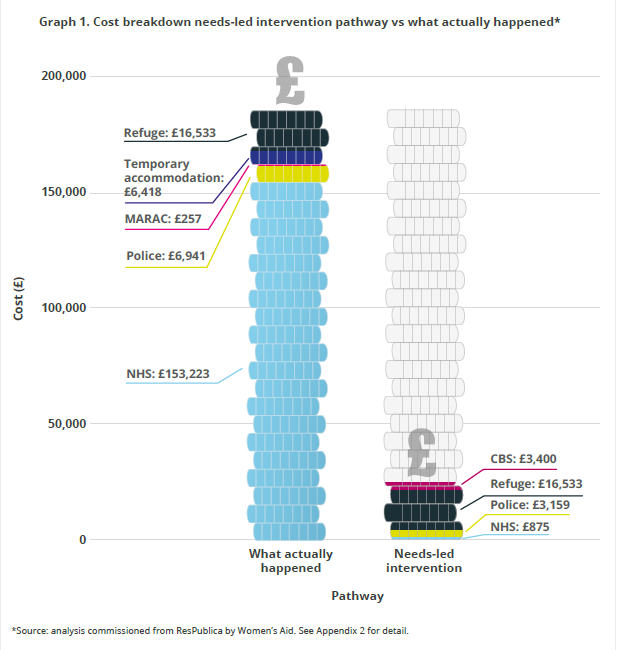 2. Funding specialist support for domestic abuse survivorsA total annual investment of at least £427m is needed to fund the domestic abuse sector in England.2.1. Investment needed In 2019, Women’s Aid first undertook an assessment of the level of investment needed to effectively resource the specialist domestic abuse sector (Women’s Aid, 2019). We updated the figures in 2021 and again in 2022 to account for population increase and inflation (Appendix 1). The 2022 figures show that an annual investment of £427m is required to fund refuge and CBS services to the level needed to support women and children who need to access them. This investment will improve outcomes for women and children, reduce victimisation and improve health and wellbeing. As analysis commissioned by Women’s Aid shows, it will also bring savings to the public purse, by means of reducing the strain on public services’ time and resources. Funding for domestic abuse support comes primarily from three government departments, the Department for Levelling Up, Housing & Communities (DLUHC), the Home Office and the Ministry of Justice (MoJ). £427m equates to just 0.6% of their combined spend for 2021-22. Prerequisites for this level of investment In order for the funding settlement proposed in this report to be sufficient, it should be regarded as part of the solution to secure the future of specialist domestic abuse services and the wider VAWG sector. Both continue to face severe threats from local procurement and commissioning practices which do not recognise their expertise which, as shown in this report, is highly valuable. There are six prerequisites for our funding recommendation (Women’s Aid, 2019). These show the importance of effective commissioning practices which recognise the value of specialist women’s domestic abuse services and the ‘by and for’ expert sector. 2.2 Cost of domestic abuse to societyThe economic and social costs of domestic abuse in England in 2022 were just under £78 billion. The domestic abuse sector could be saving the public purse as much as £23 billion a year. ResPublica undertook an estimate of the annual economic and social costs of domestic abuse in 2022 by updating the estimate in the 2019 Home Office research report “The economic and social costs of domestic abuse”. (Oliver et al, 2019). Using the uprating factors explained in Appendix 2, the research estimates that the economic and social costs of domestic abuse in England in 2022 were just under £78 billion. Tracy’s journey allows us to form an idea of the possible extent of economic value specialist domestic abuse sector brings on top of the life-saving work they do. Whilst every survivor’s journey is unique and there is no “typical victim” of domestic abuse, we can use this example to develop a hypothesis of just how much timely and effective support could save the public purse. If we take Tracy’s journey as an “average” saving from needs-led intervention for survivors of domestic abuse, we can scale this up using Women’s Aid’s estimate of the number of women accessing specialist domestic abuse support in 2021-22 (Women’s Aid, 2023). Using this calculation, the overall financial gain from the existing specialist domestic abuse support sector can be estimated at as much as £23 billion. This calculation should be regarded as illustrative of potential gain only. We know how diverse survivor journeys are and it is impossible to know whether Tracy’s journey is representative of the “typical” experience of a survivor of domestic abuse without further empirical study. The length and nature of a support journey for different cohorts of women can vary greatly; costs therefore vary to reflect the diversity of service provision across the country and for different cohorts of women. As a result, for some women the savings could be higher than in Tracy’s journey (Women’s Aid, 2019). Further, if the sector were resourced to support more women, the total saving would be higher. (Number of women accessing refuge [Women’s Aid, 2023]) + (Number of women accessing CBS [Women’s Aid, 2023]) * (cost saving in example [ResPublica, 2023]) = total potential gain (10,502 + 131,094 = 141,596) * £159,407 = £22,571,393,5722.3. Benefit-to-cost ratio For every pound invested in domestic abuse support services we will see a saving to the public purse of at least £9.ResPublica’s analysis shows a benefit-to-cost ratio of £9.14:£1 (9.14) for investment in the specialist domestic abuse support sector in England at the minimum level recommended by Women’s Aid. This uses a conservative estimate that the specialist domestic abuse sector reduces domestic abuse by 5% (Appendix 2, section 4). Even with a lower estimate of reduction in domestic abuse the sector still brings a significant cost saving (Graph 2), whilst the reality could, in fact, be much higher as Tracy’s journey indicates. Graph 2: cost-benefit analysis and assumed reduction in domestic abuse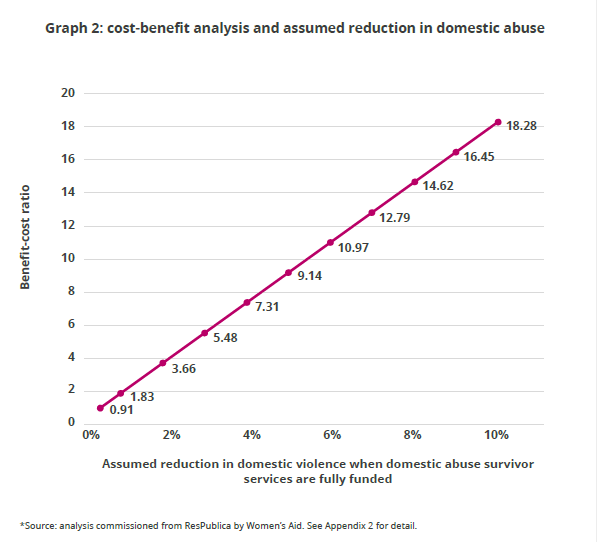 However conservative, a benefit-to-cost ratio of 9.14 is very high compared to recent infrastructure projects which received funding from the UK Government, for example: In 2014 the National Audit Office estimated that the Crossrail line (later renamed the Elizabeth Line) had a benefit-to-cost ratio of 1.97. In 2014 the House of Lords Economic Affairs Select Committee estimated that the HS2 rail link from London to the North West of England via Birmingham had a benefit-to-cost ratio of 2.3. Quote from Landman Economics/ResPublica, 2023“Compared with these transport projects – both of which were given the go-ahead, with the Elizabeth Line now complete, and HS2 under construction – a (benefit-to-cost) BCR of more than 9 presents a watertight and incontrovertible case for full investment in services for domestic abuse survivors. Overall, the results from this analysis present an extremely strong case to the Government to allocate additional resources for funding investment for the survivors of domestic abuse – much stronger than for some other projects which have already received funding. This would be the case even if the benefits from investing in services for domestic abuse survivors were considerably smaller than what we have assumed here.”Graph 3: comparison of benefit-cost ratios for investment in services for domestic abuse survivors with recently funded transport infrastructure projects 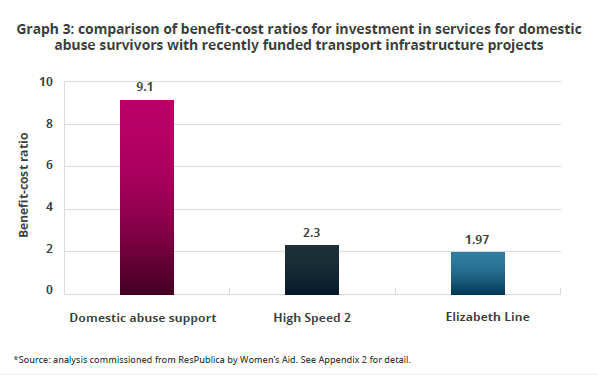 3. Women’s Aid recommendations 3.1. Funding settlement Women’s Aid recommends that the Government commit to a minimum funding settlement of £427m annually for specialist domestic abuse support services in England (Appendix 1). A minimum of £189m should be ring-fenced for refuge services. This would come from the statutory duty for the provision of safe accommodation for survivors of domestic abuse, which forms Part 4 of the Domestic Abuse Act. This is combined with a minimum of £238m statutory funding for CBS services, committed to within a future Victims’ Law or equivalent. To ensure this is effectively implemented and delivered, the Government should: review funding commitments and needs assessments annually in light of inflationary increases and population change. 
create a robust oversight mechanism, with clear and timely interventions where local authorities are not adhering to the statutory guidance. 
develop mandatory, regular and specialist training for commissioners in how to commission survivor-centred specialist support. See a more detailed description of recommendation on commissioning practices below. 
build on the structure of the National Expert Group for Safe Accommodation, (NESG) to create a National Oversight Group with responsibility for scrutinising provision of all domestic abuse services, including CBS. This Group should include representatives of the specialist domestic abuse sector and the Domestic Abuse Commissioner for England and Wales to ensure funding is delivered effectively, sustainably, and secures the future of specialist provision for women and children escaping domestic abuse. Further detail on the responsibilities of this group is provided in Section 3.2. 
include, in the settlement, a portion of ring-fenced funding for ‘by and for’ Black and minoritised women, d/Deaf and disabled women, those with No Recourse to Public Funds (NRPF) and LGBT+ survivors, to ensure minoritised groups can access the support they need. 3.2. The investment should be distributed in accordance with a National Needs Assessment Women accessing the specialist domestic abuse sector include those facing multiple forms of disadvantage and discrimination. They have a wide range of needs including requiring support around mental health, physical disability and substance use. Local needs assessments are a requirement for local authorities, but they are antithetical to the needs of domestic abuse survivors because survivors needing to flee abusive partners often have no choice but to rebuild their lives in new areas. Refuge services are a national network that women typically cross local authority boundaries to access. Women may need to be housed in an area away from an abuser for their safety and that of their children. For other women, the need for appropriate support for their children, health needs, or overnight support restricts which spaces they can access (Bowstead, 2021). The National Oversight Group for domestic abuse (above) should undertake a regular national needs assessment for refuge services, including a review of provision for victims with protected characteristics. This should be broken down by region and be informed by existing data from Tier 1 needs assessments. 
The funding settlement must be distributed in accordance with regional variances in available service provision and take into account the acute demand for ‘by and for’ support for women experiencing multiple forms of disadvantage and discrimination. 3.3. Improved oversight of commissioning To ensure that funds are distributed with maximum impact, it is a vital part of our recommendations that local commissioning practices are informed by best practice, are tailored to local demographics and are consistent. Guidance documents below outline good practice in commissioning. However, robust national oversight is needed to hold local areas to account. The Department for Levelling Up and Housing and Communities must ensure that each local authority demonstrates how it is using funding to adhere to the statutory guidance. Where the guidance is not being adhered to, direct intervention must take place with local authorities. Without significant reform of local commissioning practices, along with the other prerequisites referenced in section 2.1, the recommendations for investment made in this report will have limited success. In 2015, Women’s Aid and Imkaan published a Successful Commissioning Guide (Imkaan and Women’s Aid Capacity Building Partnership, 2015). In 2016 the Home Office published a VAWG Commissioning Toolkit, (Home Office, 2016) with input from Imkaan, Women’s Aid Federation of England, Rape Crisis, Respect, Welsh Women’s Aid, Lloyds Banking Foundation and others. Both the guide and the toolkit outline the key components of effective commissioning for VAWG services. The Home Office National Statement of Expectations for VAWG Services (some Office, 2022), updated in March 2022, states that all local areas should have “sufficient local specialist VAWG service provision, including provision designed specifically to support victims from ethnic minority backgrounds, deaf and disabled victims, victims with learning disabilities, male victims, LGBT victims, migrant victims, children and young people and older victims. This should include specialist ‘by and for’ services, which are uniquely placed to respond to the specific needs and experiences of the communities they support. Commissioners should also consider investing in capacity building for specialist services and groups who face the greatest barriers in accessing support.” 3.4. A regular review of provision against need Finally, we recommend that the financial settlement be reviewed in line with population and inflation changes. An insufficiently funded sector is not efficient, creates failure demand which stretches capacity whilst not meeting needs of service users, and affects the demand on statutory services. This under-funding therefore leads to more journeys like Tracy’s. Domestic abuse is a hidden crime and the point of leaving an abuser is dangerous for women and children (Femicide Census, 2020). This means that a real or perceived lack of safe provision could actively discourage women from seeking support and putting themselves at risk without confidence in their needs being met. As a result, our picture of demand is at present woefully under-representative. Improved funding is likely to reduce this inefficiency, however once the visible failure demand is reduced, we may see an increased demand for services as women start to come forward due to confidence in the availability of support. With this in mind, regular review of the gap between demand and provision must be an integral condition of any settlement. Conclusion Tracy’s journey is one example of a real-life experience which shows us the human impact of poor provision for survivors of domestic abuse. Her story illustrates the value of sustainable longterm investment in specialist support services for the women who need them. Access to a needs-led response from the specialist domestic abuse support sector would have brought a cost saving of over £159k in just one case, and, more importantly, it would have improved Tracy’s life outcomes in ways beyond measure.Over the three-year period from 2017 to 2020, an average of three women every fortnight were murdered by their male partner or ex-partner (ONS, 2021). We know separation from an abuser is an escalator of violence and that this time in a survivor’s journey is dangerous and can even be fatal (Femicide Census, 2020). At this time when survivors are most vulnerable, the holistic wraparound support provided by specialist domestic abuse support can save lives. The minimum investment of £427m a year recommended by Women’s Aid will allow women like Tracy to access the support they need. This figure is a small fraction, 0.6%, of the total spend of government departments currently funding domestic abuse support. Further it brings with it, as this report shows, a substantial benefit to cost ratio of at least 9.1:1, a saving of over £9 for every £1 invested. Women’s Aid and our members will continue to provide life-saving support to survivors of domestic abuse. However, services cannot run on good will, and we will continue to campaign for the right level of investment in services, putting survivors at the heart of our work and working with government departments and stakeholders to do so. Appendix 1: Women’s Aid revised estimates 2022 Introduction The revised estimates in this document use the methodology developed and explained by Women’s Aid’s in the report Funding specialist support for domestic abuse survivors, published in November 2019 (Women’s Aid, 2019). Estimates in the report, and these revisions, include the following areas of work which are essential to provision. Refuge services 1. Refuge services (this includes any or all of shared housing, self-contained units with some communal spaces, and dispersed accommodation). 2. Resettlement support to enable women to move on to a new home from refuge. 3. Dedicated support for children and young people staying in the refuge. 4. Therapeutic support services, such as formal counselling and support groups, which are vital to women’s recovery. Community-based support (CBS) services1. Outreach, floating support, and advocacy (including IDVA) services. 2. Dedicated support for children and young people, either where their parent is being supported, or where support is being provided directly to them independently. 3. Therapeutic support services, such as formal counselling and support groups, which are vital to women’s recovery. 4. Community outreach support (education and awareness raising work, e.g., training professionals or work in local schools). What we have updatedUpdated unit costs for inflation “Funding specialist support for domestic abuse survivors” developed a cost per unit of 10,000 population. Please see the full 2019 report for full details of the methodology used, and the list of pre-requisites and limitations. Unit cost estimates were based on 2019 prices. In 2022, we adjusted costs for inflation over the previous three years using the Office for Budget Responsibility (OBR) Consumer Prices Index (CPI) inflation estimates and projections, accounting for inflation between Quarter 3 (Jul-Sep) 2019 and Quarter 3 (Jul-Sep) 2022. (([CPI for 2022, Q3] / [CPI for 2019, Q3]) - 1) * 100 = percentage inflation to be applied to 2019 unit costs Therefore, ((112.761 / 109.268) - 1) * 100 = 4.15 Inflation of 4.15% has been applied to the original unit costs developed in our original methodology in 2019. Updated for population increase “Funding specialist support for domestic abuse survivors” applied the cost per unit of 10,000 population to ONS mid-year 2018 population estimates. The total population estimate at that time, for England, was 55,977,178. This equates to 5,598 units of 10,000 population which was used to calculate our original estimates. The latest ONS projected population for midyear 2022 is 57,029,195 or 5,703 units of 10,000 population. This document revises our estimates using the cost per unit adjusted for inflation, as shown above, applied to the updated population projections. Revised estimates Total unit cost for refuge and CBS services By adding together the total unit costs for support staff, activity costs and central costs we arrived at a total unit cost for refuge services and CBS services. The updated unit costs are shown in Table 1.1 below. Please see Funding specialist support for domestic abuse survivors for a full breakdown of how these unit costs were developed. Table 1.1: average cost per unit per yearTotal costs for refuge and CBS service provision in England over a year We have assessed the funding needed for one unit of provision to meet the needs of 10,000 population over a year. In the case of refuge services this is also equal to one space as per the Council of Europe recommendation of a minimum of one refuge space per 10,000 population. See Funding specialist support for domestic abuse survivors on measuring demand for an explanation on why we have used this established measure. The ONS projected population for mid-year 2022 is 57,029,195. Based on a unit cost of 10,000 population it would take 5,703 refuge spaces (units of provision) to serve this population. As our methodology also uses a unit of one per 10,000 population for CBS services, 5,703 units of this support are also required to meet the needs of the whole population of England. Table 1.2 shows our assessment of the level of investment needed per year to effectively fund the specialist domestic abuse support sector in England.Table 1.2: the cost of domestic abuse services in EnglandAppendix 2: Cost-benefit analysis of investments in specialist services for survivors of domestic abuse in England 
By Howard Reed (Director, Landman Economics) for Respublica1. IntroductionThis report outlines, explains and interprets the results from analysis of the benefits of additional investment in specialist services for survivors of domestic abuse in England. The main results from the analysis are in two parts:Pathways analysis – which gives a detailed update of the costs associated with each of the elements in the two pathways in the “Tracy’s journey” map.
Cost benefit analysis (CBA) – which updates the Home Office’s 2019 estimate of the costs of domestic violence as well as estimating the costs of adequately funding services for survivors of domestic abuse, and produces a CBA based on these updated results, specifically comparing the benefit of reductions in domestic abuse with the cost of additional investments in services for survivors.2. Consistency with HMT Green BookAs part of the work undertaken for this commission, we have checked our own calculations as well as the calculations supplied by Women’s Aid (Appendix 1) for consistency with HM Treasury (HMT) Green Book assumptions. We can confirm that all calculations used in this report are broadly in line with Greek Book assumptions, in particular:Green Book Chapter 5: shortlist options appraisal (including assumptions regarding social cost benefit analysis and adjustments for inflation)Chapter 6: valuations of costs and benefitsChapter 7: presentation of results
Pathways analysisMethodologyWomen’s Aid first developed “Tracy’s journey” in 2013 as part of their Change that Lasts pilot programme. We have updated the costs associated with each of the elements in the two pathways in the “Tracy’s journey” map to be relevant in 2023. For this analysis, we allocated suitable cost parameters from the NHS, PSSRU and GMCA unit cost databases plus a few other relevant data sources for public services costs to the pathways diagram provided by Women’s Aid. We have used Women’s Aids own updated estimates for the cost of the services provided by their members (Appendix 2). Pathways The four “Pathways” tables present estimates for the two pathways in the “Tracy’s journey” diagram: The blue pathway – what actually happened.The purple pathway – what could have happened with needs-led intervention.Table 2.1 and table 2.2 show cost items from the journey diagram supplied by Women’s Aid. The columns should be read as follows: Column A lists the type of service(s) involved in the pathway step.Column B gives more detail and a costs breakdown where relevant.Column C gives the source for the cost estimates.Column D gives the value for the cost of the incident or intervention.Table 2.3 and table 2.4 show detailed calculations for each element of costs that appears in the two pathways. The structure of these tables is as follows: Column A: description of service (with length of stay, if the service is an ongoing service such as a hospital inpatient admission or a type of accommodation)Column B: value (in £) for the most recent year that the data are taken fromColumn C: the year which the estimate in column B is taken fromColumn D: the uprating schema used to uprate to 2022 (if required)Column E: the uprating factor (see table 5 for more details)Column F: value in £ for 2022 after applying uprating. These are the values that are used to fill in Column D in tables 1 and 2.Column G: explanation and source for the cost estimates the precise spreadsheet and cell references for the cost estimates if available.Table 2.1: The blue pathway estimates (What happened)Table 2.2: the purple pathway estimates (what could have happened)Table 2.3: The blue pathway detailed calculations (what happened)Table 2.4: The purple pathway detailed calculations (what could have happened)Table 2.5: Uprating sources and factorsAdditional calculations This section shows additional calculations for specific service elements (MARAC, cost of providing temporary accommodation in hostels, refuge cost per woman supported, and CBS costs per woman supported) which are required for elements of the calculations. Marac costs Source: Home Office 2019 report (p41)Total spend 2016/17 = 11,300,000.00 Number of cases discussed = 105,206.00 Cost per case per MARAC = 107.41 Cost of providing temporary accommodation Source: Temporary accommodation: the new housing? By Shelter Number of households in temporary accommodation (2021) = 96,060Cost of providing temporary accommodation (£) = 1,045,000,000Cost per household per year = 10,878.62 Refuge support - cost per supported woman per year Source: Women’s Aid, 2022 (Appendix 1)2022 cost for refuge provision = 188,575,398Number of refuge spaces = 5,703 Cost per woman per year = 33,066 CBS - costs per supported woman per year Source: Women’s Aid, 2022 (Appendix 1) 2022 cost for CBS provision = 238,020,408 Number of women supported (ideally) = 174,355Cost per supported woman = 1,365.15 Data sources This section gives an overview of the sources used for the cost data in tables 1 to 4 and the uprating information used to uprate to 2022. The main cost data sources used to uprate to 2022 are: NHS: NHS reference costs collection for 2020-21  PSSRU: PSSRU unit costs 2020-21 sheet GMCA: Greater Manchester Combined Authority unit cost databaseThe uprating information required is mainly taken from the Annual Survey of Hours and Earnings (ASHE), a large-scale survey which shows average earnings for employees in different industries and occupations. We have used this data source to provide estimates for the extent of labour costs growth in the NHS and police sectors in particular. GP services: NHS reference costs, PSSRU (ASHE Table 14, SOC 2211)Police: GMCA unit costs (ASHE Table 16, SIC 8424)A&E: NHS reference costs (ASHE Table 16, SIC 8610)MARAC: Home Office 2019 report “The economic and social costs of domestic abuse” ASHE Table13, public sector (need to use overall public sector growth as this is a combination of different occupations)Hospital: NHS reference costs (ASHE Table 16, SIC 8610)Hostel costs: 2022 (Shelter analysis on website)Refuge costs: Women’s Aid calculationsCost-benefit analysisAggregate costs of domestic abuseUpdating Oliver et al (2019), “The economic and social costs of domestic abuse”, Home Office Research Report 107.Table 2.6: Total costs of domestic abuse in England and Wales for 2016/2017 (£ millions)Adjusting for population growthPopulation multiplier: growth in England and Wales population 2016 to 2022 = 1.031Population multiplier: England as proportion of (England and Wales) = 0.947Combined population multiplier = 0.977Total (adjusted for population growth) = 77,963Cost-benefit analysis This section gives calculations for the overall costs and benefits of funding the specialist domestic abuse sector in England at a level of £426.6 million per year (this is the level that Women’s Aid has calculated is necessary to fund refuge and CBS services adequately). We compared this total investment in services with an assumption about the reduction in the amount of domestic abuse in England if services for domestic abuse survivors were fully funded. The implication is that, as with the “Tracy’s journey” graphic, full funding in services for women who are survivors of domestic abuse results in a reduction in the total amount of abuse which occurs in England. I have assumed that if services for survivors of domestic abuse were funded properly, there would be a 5 per cent reduction in domestic abuse in England, corresponding to a reduction in economic and social costs of domestic abuse of around £3.9 billion (i.e. the benefit here is a reduction in the costs of domestic abuse). Ideally we would have liked to use an estimate from existing research of the reduction in the total amount of domestic violence if services for domestic abuse survivors were fully funded compared to existing levels of provision. Unfortunately, no such estimate exists, and so we have had to make a ‘best guess’ assumption about the extent to which domestic violence would be reduced if survivors’ services were fully funded. Assuming a 5 per cent reduction in domestic abuse produces a benefit-to-cost ratio (the value of the reduction in domestic violence divided by the full amount of expenditure on services) for fully funding services for domestic abuse survivors of just over 9. Even if the amount of domestic abuse only reduced by 1 per cent as a result of fully funding domestic abuse survivor services – a very conservative assumption – this would still produce a benefit-to-cost ratio of just under 2. Table 2.7: Benefit-to-cost ratioAppendix 3: GlossaryThe ‘by and for’ expert sector: For this report Women’s Aid uses the definition of the ‘by and for’ expert sector as set out by Imkaan in the Alternative Bill (Imkaan, 2018). This definition is aligned with the principles of the Women’s Aid Quality Standards, the Shared Sector Standards and the National Statement of Expectations. “We define women-only VAWG specialist organisations as the by and for expert sector (sometimes written as by and for expert services or organisations). This term refers to specialist services that are designed and delivered by and for the users and communities they aim to serve. This can include, for example, services led by and for Black and minoritised women, Deaf or disabled women, LGBT+ women, etc. In the context of VAWG we refer to women-only VAWG services as manifesting specific expertise designed and developed to address VAWG” (Imkaan, 2018). No recourse to public funds: Section 115 of the Immigration and Asylum Act 1999 states that a person will have ‘no recourse to public funds’ if they are ‘subject to immigration control’. This means they have no entitlement to the majority of welfare benefits, including income support, housing benefit and a range of allowances and tax credits.Specialist services: Services that are specifically designed to support someone affected by domestic abuse, sexual violence and/or other forms of VAWG, they are independent from the state. This means their core business is to support survivors of, or help end, domestic abuse and other forms of VAWG. Specialist services differ from generic services because they recognise the continuum of VAWG, and their delivery of support is always needs-led and gender-responsive. A fuller definition is given by the Welsh Government (Welsh Government, 2019) Refuge: Offers accommodation and support only for women and children experiencing domestic abuse which is tied to that accommodation. The address will not be publicly available. It will have a set number of places. Residents will receive a planned programme of therapeutic and practical support from staff and access peer support from other residents. This will include: Access to information and advocacyEmotional supportAccess to specialist support workers (e.g. drug and alcohol use, mental health, sexual abuse)Access to recovery work Access to support for children (where needed)Practical helpKey work and support planning (work around support needs including parenting, finances and wellbeing)Safety planningCounsellingResettlement supportCommunity-based support (CBS) services Floating support: Tied to accommodation, but the accommodation is not offered as part of the service. Will also have a set number of places. These services are primarily about supporting women and children to maintain their accommodation. Outreach: Not offered in the project’s building and it does not have a set number of spaces. The support offered is broader and not focused on accommodation. Women can access these services in a range of community centres or the service may come to the women in their home or other venues (e.g. cafes or neutral meeting places).Domestic abuse advocacy project (including IDVA and ISVA): Involves the provision of advice, information and support to survivors living in the community based on an assessment of risk and its management. Operates within an inter-agency context and is usually part of a multiagency risk management strategy or MARAC process. It focuses on providing a service to victims judged to be at medium to high risk of harm, aims to address their safety needs and help manage the risk that they face. References Bowstead, Janet C. (2021) Stay Put; Remain Local; Go Elsewhere: Three Strategies of Women’s Domestic Violence Help Seeking. Domestic Abuse Commissioner. (2022A). A Patchwork of Provision. Published online: Domestic Abuse Commissioner Domestic Abuse Commissioner. (2022B). Safety before Status the solutions. Published online: Domestic Abuse Commissioner Femicide Census (2020). UK Femicides 2009-2018. Published online: Femicide Census Home Office. (2016). Violence Against Women and Girls Services: Supporting Local Commissioning. Published online: Home Office Home Office. (2022). Violence Against Women and Girls National Statement of Expectations. Published online: Home Office Imkaan and Women’s Aid Capacity Building Partnership. (2015). Successful Commissioning: a guide for commissioning services that support women and children survivors of violence, Bristol: Women’s Aid. Office for National Statistics (ONS). (2020). Domestic abuse victim characteristics, England and Wales: year ending March 2020. Published online: ONS Office for National Statistics (ONS). (2021). Domestic abuse prevalence and victim characteristics, England and Wales: year ending March 2021. Published online: ONS Oliver, R., Alexander, B., Roe, S. & Wlasny M. (2019) The economic and social costs of domestic abuse. Published online: Home Office Walby, S. and Towers, J. (2018) ‘Untangling the concept of coercive control: Theorizing domestic violent crime’, Criminology & Criminal Justice, Vol 18, Issue 1, pp 7-28 Welsh Government (2019) Statutory Guidance for the Commissioning of VAWDASV Services in Wales. Published online: Welsh Government Women’s Aid (2019) Funding Specialist Support for Domestic Abuse Survivors, Bristol: Women’s Aid. Updates for 2021 and 2022 also available online. Women’s Aid (2020) Change That Lasts Impact Briefing Findings from December 2018 to December 2019, Bristol: Women’s Aid. Women’s Aid. (2022A). Come Together to End Domestic Abuse: a survey of UK attitudes to domestic abuse 2022. Bristol: Women’s Aid Women’s Aid. (2022B) Nowhere To Turn, 2022: Findings from the sixth year of the No Woman Turned Away project. Bristol: Women’s Aid. Women’s Aid. (2023) The Domestic Abuse Report 2023: The Annual Audit, Bristol: Women’s Aid. Investing to save: the economic case for funding domestic abuse support Women’s Aid Federation of England, PO Box 3245, Bristol, BS2 2EH www.womensaid.org.uk 
www.loverespect.co.uk © Women’s Aid 2023 Women’s Aid Federation of England is a registered charity in England & Wales (1054154) and is a company limited by guarantee in England & Wales (3171880) Type of costRefuge unit costCBS unit costCost per 10,000 populationSupport staff costs per unit£20,768£25,339£46,106Activity costs per unit£3,076£3,468£6,544Central costs per unit£9,222£12,929£22,152Total£33,066£41,726£74,802Type of costCost for England (5,703 units)Refuge services£188,575,398Community-based support services£238,020,408Total£426,595,806Service(s)Services included and cost breakdown if relevant Source value (£) GPPsychiatric assessmentGP visit: £37.Psychiatric assessment (cost still incurred for missed appointment): £3142020-21 NHS reference costs data and PSSRU 2020-21 data£351Police Cost of call-out to antisocial behaviour incident GMCA unit costs database (police tab) £746 A&E / police Cost of treating cut hand at A&E: £838 Cost of call-out to antisocial behaviour incident and cost of arrest and one night in custody: £1,544 NHS costs: 2020-21 reference costs data. Police costs: GMCA unit costs database. £2,382 MARAC MARAC costs Home Office 2019 report on "The economic and social costs of domestic abuse" by Oliver et al. See "additional calculations" tab for details £129 MARAC Mental Health Support Worker costs, 12 caseworker visits NHS costs: use 2020-21 NHS costs data on mental health support worker (per hour). £173 Hospital 3-week hospital stay with pneumonia Hospital stay: 2020-21 NHS reference costs data. MARAC: as above £119,253 Police Cost of call-out to antisocial behaviour incident GMCA unit costs database (police tab) £746 Hospital cost of stay in hospital suffering from pneumonia (duration: 7 days), moderately severe NHS costs: use 2020-21 NHS costs data on the cost of long-term inpatient stays after pneumonia diagnosis. £26,131 Hostel, MARAC 6 months placement in temporary accommodation: £6,418 MARAC: £129 Temporary accommodation: Shelter analysis of the cost of temporary accommodation using MHCLG data on council spending on temporary accommodation and the number of families housed in temporary accommodation. MARAC: as above £6,547 HospitalCost of dementia assessment2020-21 NHS reference costs data£327Police, A&E, refuge TOTAL Hospital treatment for stab wounds plus overnight hospital stay for recovery: £6,151 Cost of attending domestic violence incident: £3,159 6 month refuge stay: 16,533 NHS costs: 2020-21 reference costs data. Police costs: GMCA unit costs database. Refuge costs: Women’s Aid updated 2022 cost estimates £25,842 £183,373 Total£183,373Service(s) Services included and cost breakdown if relevant Source Value (£) GP trainingGP appointment: £37Trusted professional training: £3,400Cost of GP appointment plus (uprated). Cost of Trusted Professional training.£706Caseworker Caseworker from specialist service (part of) CBS intervention Updated CBS costs from Womens Aid £1,365 Ask Me (Part of) CBS intervention Included above Included aboveOut of hours access Out of hours helpline access (part of) CBS intervention Included above Included aboveSupport group Support group at specialist service (part of) CBS intervention Included above Included aboveA&E / refuge Admission to A&E for knife wound: £838 Cost of arresting husband: £3,159 6 month refuge placement: £16,533 CBS intervention (for support to build a prosecution): included above NHS costs: 2021 reference costs data. Police costs: GMCA unit cost database. Refuge costs: Women’s Aid (as above). CBS intervention: Women’s Aid. £21,895 Move on from refugeSupport to move on from refuge (part of CBS intervention)Included aboveIncluded aboveTotal£23,966ServiceValue (most recent available year)YearUprating schemaUprating factorValue (uprated to 2022)Explanation and source (precise cell references if available)GP (per consultation)332019ASHE: SOC 221.11637GP cost: £33 per consultation (PSSRU, 2019) uprated using ASHE salary data. (PSSRU: "Com nurses, doctors and dentists" H33)Psychiatrist (initial assessment) 286 2020 ASHE: SOC 22 1.097 314 Mental health initial assessment cost: average from 2020-21 NHS reference costs data (NHS: "MHCCIA" D30) Police: call-out to antisocial behaviour incident 701 2019 ASHE: SIC 8424 1.064 746 GMCA Unit Cost data: cost of dealing with anti-social incident (GMCA: "crime" J3) A&E (attendance for cut hand) 764 2020 ASHE: SOC 22 1.097 838 NHS 2020-21 reference costs data: Using average cost of A&E attendance with Category 4 treatment (NHS: "AE" F102) Hospital inpatient stay (1 night) 669 2020 ASHE: SOC 22 1.097 734 NHS reference costs 2020-21: Average cost of inpatient short-stay admissions "admission related to social factors, non-intervention with CC score 0" (NHS: "NES" D2211) Police: arrest and 1 night in cell 750 2019 ASHE: SIC 8424 1.064 798 GMCA Unit Cost database (crime tab): cost of arrest (GMCA: "crime" J55) MARAC 107 2016 ASHE: public sector 1.202 129 Home Office 2019 report (see "Additional calculations" tab for more details) (: ) Mental health support worker 158 2020 ASHE: SOC 22 1.097 173 NHS 2020-21 reference costs: Cluster 02: Common mental health problems (low severity with greater need). Assume 12 Mental health caseworker visits over the course of a year (NHS: "MHCC" D8) Stay in hospital #1: pneumonia 108,616 2020 ASHE: SOC 22 1.097 119,124 NHS reference cost data for non-elective inpatient stays, diagnosis: pneumonia. Assume 3 week stay in hospital, CC Score 10+ (NHS: "NEL" D2451) Stay in hospital #2: pneumonia 23,826 2020 ASHE: SOC 22 1.097 26,131 NHS reference cost data for non-elective inpatient stays, diagnosis: pneumonia Assume 5 day stay, CC Score 0-9 (NHS: "NEL" D2452) Placement in emergency homelessless hostel (6 months) 5,439 2021 reported 2021- 22 cost inflation from Shelter blog (18%) 1.180 6,418 Assume 6 month stay in emergency homelessness hostel. For more details of calculations see "additional calculations" tab (: ) Hospital: dementia assessment 298 2020 ASHE: SOC 22 1.097 327 NHS reference costs 2020- 21: Using cost of assessment of cognitive impairment or dementia (moderate need) (NHS: "IAPTMHCCIA" D9) Hospital: initial treatment for multiple stab wounds 766 2020 ASHE: SOC 22 1.097 840 NHS reference costs 2020-21: A&E admission (Category 1-3 investigation with category 4 treatment) (NHS: "AE" F14) Hospital: overnight stay after stabbing 4,842 2020 ASHE: SOC 22 1.097 5,310 NHS reference costs 2020- 21: Non-elective inpatients (1 night) (NHS: "Index" E13) Police: arrest and charge husband with attempted murder 2,968 2019 ASHE: SIC 8424 1.064 3,159 GMCA Unit Cost database (cost of domestic violence incident) (GMCA: "Crime" J12) Discharge to refuge (6 months) 16,533 2022 Not required - already in 2022 prices 1.000 16,533 Women's Aid calculations (appendix 1)ServiceValue (most recent available year)YearUprating schemaUprating factorValue (uprated to 2022)Explanation and source (precise cell references if available)Trusted Professional Training for GPs 590 2019 Average weekly earnings 1.135 669.65 Using original pathways estimate for now and will update later after more information from the Women’s Aid training team. CBS provision (per woman assisted) 1,365.148 2022 not required - already 2022 prices 1 1,365.148 Women's Aid calculations (appendix 1) Discharge to refuge (6 months)As above (row 18)As aboveYearNHS: ASHE SOC 22Police: ASHE SIC 8424Public sector: ASHE (Table 13)Legal profession: ASHE SIC 6910Nominal GDPPopulation (England)Population (Wales)Population (England and Wales)Scaling factor (England and Wales to England only)20121671.453,493,7293,074,06756,567,79620131727.053,865,8173,082,41256,948,22920141806.154,316,6183,092,03657,408,65420151875.954,786,3273,099,08657,885,413201629,34036,61724,97728,5081937.655,268,0673,113,15058,381,2170.94720172022.955,619,4303,125,16558,744,59520182102.955,977,1783,138,63159,115,809201930,58038,6522177.256,343,0723,151,79159,494,863202031,1232249.456,550,1383,169,58659,716,724202133,3282086.556,799,5993,180,07859,979,677202234,13441,13830,02633,3762342.657,029,1953,189,97060,219,1650.947Original estimateUprating factor: sourceUprating factor: value Uprating factor: value Costs in anticipation6Nominal GDP1.2097Costs as a consequence:Costs as a consequence:Costs as a consequence:Costs as a consequence:Costs as a consequence:Physical and emotional harm 47,287 Nominal GDP 1.209 57,171 Lost output 14,098 Nominal GDP 1.209 17,045 Health services 2,333 NHS average earnings 1.163 2,714 Victim services 724 average earnings (whole economy) 1.231 891 Costs in response: Costs in response: Costs in response: Costs in response: Costs in response: Police costs 1,257 police earnings 1.123 1,412 Criminal legal 336 legal earnings 1.171 393 Civil legal 140 legal earnings 1.171 164 Other 11 nominal GDP 1.209 13 Total (unadjusted for population growth)66,19279,811DescriptionValue (£ millions)Source(1)Cost of domestic abuse in England77,963.0Update of Home Office (2019) estimates(2)Cost of fully funded domestic abuse services in England426.6Women’s Aid(3)Estimated reduction in domestic abuse if services were fully funded5%ResPublica(4)Benefit of fully funding domestic abuse services3,898.1 (1) x (3)(5)Benefit-to-cost ratio9.1:1ResPublica